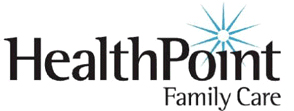 AUTORIZACIÓN DE DAR INFORMACIÓN DE SALUD PROTEGIDA (ISP)Sección A: Para el uso o divulgación de su ISP, (rellenar completo para cualquier autorizacion) Por este medio autorizo el uso o divulgación de mi informacion de salud. Yo entiendo que esta autorizacion es voluntaria. Yo entiendo que  por razones requeridas la informacion usada o divulgada puede ser divulgada por otras personas u organizaciones que reciban esta informacion y que pueden no estar debajo de la protección de los reglamentos federales. Nombre del paciente:_________________________Fecha de nacimiento:___________Numero de seguro social:_________________Marque la razón de su solicitud: Se va a una  nueva área           Cambio de seguro medico          Medico dejando la practica           Petición de un especialistaInsatisfecho con los servicios de:  Médico	 Empleados	 Cobros	 Otra razón: _____________________________PARA: Yo autorizo las siguientes personas/organizaciones			DE: Yo autorizo las siguientes personas/organizaciones             a solicitar mi información de salud privada (ISP).		                        a comunicar mi información de salud privada (ISP)____________________________________		_________________________________________________________________________		_________________________________________________________________________		_________________________________________________________________________		_____________________________________Descripción especifica de la informacion que va a ser divulgada: Fechas de Servicio: ___________________________________ Copia de expediente completa	 Copia de las notas de progreso	 Copia de resultados de laboratorios	 Copia del reporte de radiografías	 Vacunas y grafico de crecimiento	 Lista de problemas, medicamentos, historial medico y físico Otro: ________________________________________________________________________________________________________________Aviso: Informacion sobre Salud Mental y VIH/SIDA solamente será divulgada si es específicamente solicitadoSección B: Si un plan de salud o proveedor de salud esta solicitando la autorizacion es necesario lo siguiente: El propósito del uso o divulgación de esta informacion? __________________________________________________________Si el plan de salud o el proveedor  de salud recibirá compensación financiera por el uso o divulgación de el ISP?  _____ SI   _____ NOYo entiendo que puedo leer y recibir copia de el ISP y después de firmar recibiré copia de esta forma.  __________________                                                                                                                    				     InicialesSección C: Derechos y Firmas (Rellenar para todas las autorizaciones)Yo entiendo que mi cuidado o pagos de salud, no será afectado sin no firmo esta forma.Yo entiendo que esta autorizacion expirara el __/__/____ o cuando ocurra _____________________________________________.                                                                        Mm  dd Año                                                                                    EventoYo entiendo que puedo cancelar cualquier autorización que haya dado, pidiéndolo por escrito, pero si lo hago no va ser dado antes de que HealthPoint Family Care (HPFC) reciba la notificación. La notificación de la cancelación por escrito debe de ser efecto enviada a: Compliance Officer de HealthPoint Family Care, 1401 Madison Ave, Covington, KY 41011.Yo entiendo que PUEDO NEGARME A FIRMAR ESTA AUTORIZACION.______________________________________________________________				_____________________Firma del paciente o representante legal 						                                            FechaNombre del representante legal: _________________________________________________________________________________Como es usted el representante legal del paciente? __________________________________________________________________